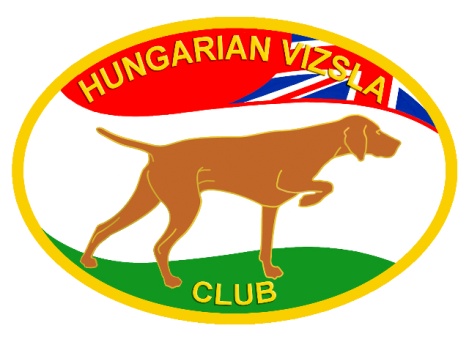  THE HUNGARIAN VIZSLA CLUBApplication to join Club judging listName______________________________________Affix______________________Address________________________________________________________________________________________________________________  Postcode__________Email____________________________________________TelNo_______________Please supply details of your judging appointments for the Hungarian Vizsla. ** Please enter total of dogs entered not total entries/ add further sheet if needed 1.  Do you/did you own a Hungarian Vizsla ?  -  Yes/No  (please delete)2. How long have you/did you own a Hungarian Vizsla ?       Total number of years owned …………………           Number of dogs owned………………………List achievements in the breed (working, showing, breeding  -  please state.)………………………………………………………………………………………………………………………………………………………………………………………………………………………………………………………………………………………………………………………………………………………………………………………………………………………………………………………………………………………………………………………………………………………………………………………………………………………………………………………………………………………………………………………………………………………………………………………………………………………………………………………………………………………………………………………………………………………………………………………………(Attach extra sheet if necessary) N. B.  When detailing your achievements in the breed, please specify the number of dogs bred and /or owned by you, which have  obtained their stud book number (Including registered names of a maximum of 3 dogs).Do you own any other breed of gundog? If so, give details of breeds owned, shown or worked,  for how long and detail any stud book entries................................................................................................................................................................................................................................................................................................................................................................................................................................................................................................................................................................................................................................................................................................................................................................................................................................................................................................................................................................................................................................................................................................................................................................Do you judge or award Challenge Certificates in any other breed.  Please  specify...............................................................................................................................................................................................................................................................................................................................................................................................................................................................................................................................................................................................................................................................................................................................................................................................................................Please state your KC Championship Show Judge Computer Number ...............................................Stewarding experience Please give details, including dates, of shows at which you have stewarded..............................................................................................................................................................................................................................................................................................................................................................................................................................................................................................................................................................................................................................................................................................................................................................................................................................................................................................................................................................................................Have you ever stewarded for the breed?    Yes/NoPlease list any seminars for the breed which you have attended and provide copy of attendance certificate if  possible..............................................................................................................................................................................................................................................................................................................................................................................................................................................................................................................................................................................................................................................................Have you passed an N.G.A. Group Judges’ Development Seminar          YES/NOPlease signify if you have attended the following seminars given by Kennel Club Accredited Trainers and attach copy certificates                            Please give details of any Open Field Trials or Open Classes at Gundog Working Tests you have attended with certification by organising Society...............................................................................................................................................................................................................................................................................................................................................................................................................................................................................................Declaration:-   I affirm that the above information is a true and accurate record of my judging experience to date.  Should there be any change to this information, I undertake to inform the Club.I agree to submit a critique to the Dog Press on every occasion on which I judge Hungarian VizslasI confirm that I agree to the HVC holding my name and details on a database which may be published as a hard copy or on a website Signature:____________________________________       Date________________Vizslas Judged at : (give details of Show)DateNumber of classes**Total no. of dogs enteredTotal no. of dogs absentNumber of dogs judged.  12345678910Regulations and Procedures                                              YES/NO      Did you pass the examination                                          YES/NOConformation and Movement                                          YES/NOWere you awarded the Certificate of Attendance             YES/NOHands on Assessment (Conformation & Movement)       YES/NODid you Pass the Assessment                                           YES/NO